KIMSWERD OP A4  uitgave 363  ( 30 augustus t/m 13 september )Agenda:Datum		tijd			plaats		activiteit			contactZo. 10 sept.		13-18.00 uur	Div. locaties	GoudenLandDorp	info@friestile.nl Vrij. 15 sept.	16.30-20.00 u.	Piers Stee		PizzaParty 12-18 jr.	wapkimswerd@hotmail.comZat. 23 sept.	Vanaf 13.00 u.	Zwemsteiger	SUP-clinic			wapkimswerd@hotmail.com Kimswerd GoudenLandDorpElk jaar wordt in het hele land tijdens het tweede weekend van september de Open Monumentendag georganiseerd rondom cultureel erfgoed. Op zondag 10 september is Kimswerd daarom GoudenLandDorp met activiteiten rond het thema ‘Jan Timmer, boer met visie’. De dag begint om 9.30 uur met een themadienst in de kerk en om 11.00 uur een lezing in Piers Stee. Alle andere activiteiten vinden ’s middags plaats van 13.00 tot 18.00 uur. Rond 13.00 uur komt Jan Timmer in verrassende stijl aan bij de Laurentiuskerk om de middag te openen. Alles is gratis toegankelijk en iedereen is van harte welkom. Programma, ook op www.goudenland.frl:Laurentiuskerk	Themadienst (9.30 uur), aankomst Jan Timmer, kunst, muziek, ontwerpwedstrijdMFC Piers Stee		Lezing ‘Gouden Landbeheer’ (11.00 uur)Buren			Ambachtsmarkt met jouw zelfgemaakte productenHeemstra State		Friese paarden en vertellerElectrische Centrale	Foto’s en âld arkZuivelfabriek		MuziektheatervoorstellingFinne				LandbouwwerktuigenGrote Reed			KinderspelenRoute dorp			PaardentramDiv. locaties		Hapje/drankjeOntwerpwedstrijd in Laurentiuskerk vanaf 13.00 uur Alle dorpsbewoners hebben inmiddels een setje kaarten in de brievenbus gekregen. Deze kaarten kun je versturen met een zelfgemaakte afbeelding op de voorkant. Maar je kunt er ook een of meer gebruiken om mee te doen aan de ontwerpwedstrijd. Maak daarvoor een kaart die iets te maken heeft met Jan Timmer. Denk aan het boerenleven met koe, paard, kip of ander boerderijdier; gras, tarwe, aardappelen, koolzaad of een ander landbouwproduct; melk, boter, hooi, mest of wat je verder maar kunt verzinnen. Alle technieken zijn toege-staan: tekenen, schilderen, plakken, fotograferen, borduren, stempelen, collage of andere creativiteit. Vanaf vrijdag 1 september kun je jouw mooiste kaart ophangen aan de kaartenlijn die in de kerk hangt. Op 10 september kiest een jury de drie mooiste kaarten uit. Elk ontwerp wordt op een tegel geschilderd die over-handigd wordt aan de maker. De wedstrijd is voor alle leeftijden. Schrijf je naam en (mail)adres achter op je kaart. Extra kaarten zijn af te halen in de Jan Timmerstraat 1 bij Sjoukje. Wil jij ook je eigen ontwerp op een tegel, doe dan mee!Lezing ‘Gouden Landbeheer’ in Piers Stee om 11.00 uurLezing over de uitdagingen waar boeren voor staan, nu en in het verleden. Wat kunnen we leren van een boer zoals Jan Timmer, die 100 jaar geleden leefde? Wat waren zijn visie en maatschappelijke oplossingen? Vooruitdenken en samenwerken zijn ook nu cruciaal. Durven we stappen te nemen? De sprekers zijn Jaap Floor, bodemkundige en adviseur/begeleider projecten landelijk gebied; en Marten de Jong, praktiserend boer met veel zorg voor vogelbeheer. Gespreksleider is Eelco Galama. Inloop en koffie vanaf 10.30 uur, aanvang lezing 11.00 uur en vanaf 12.00 uur napraten met eenvoudige broodmaaltijd uit 1900. Alle geïnteresseerden zijn welkom en deelname is gratis, inclusief broodmaaltijd. Graag vooraf aanmelden via info@friestile.nl / 06-4134 1320.Ambachtsmarkt op de Buren vanaf 13.00 uurDe markt is gevuld met eigengemaakte artikelen van Kimswerders. Alle bewoners kunnen hier hun zelfgemaakte producten laten zien en verkopen. Er zijn marktkramen beschikbaar en deelname is gratis. Dus heb je een leuke hobby, maak je mooie spulletjes of wil je een ambacht laten zien zoals wolspinnen of mandenvlechten, meld je dan aan via info@friestile.nl / 06-4134 1320.PizzaPartyAlle jongeren uit Kimswerd van 12 t/m 18 jaar zijn op vrijdag 15 september welkom in Jeugdhonk P3 voor een gezellig etentje met muziek, spelletjes, tafelvoetbal, darten en pizza! Het honk is vanaf 16.30 uur open en we stoppen rond 20.00 uur. Tijdens het eten gaan we met elkaar bespreken welke wensen en ideeën er zijn over activiteiten voor jongeren in Kimswerd. Wat vind je leuk in het dorp en wat zou er beter kunnen? Welke activiteiten zou je hier graag willen zien? Waar zou je aan mee willen doen, waar ligt je interesse? Denk aan muziek, sport, ontspanning, thema-avonden, workshops, gamen, creativiteit, feesten, evenementen of wat er verder bij je opkomt. Wat kunnen we samen doen om Kimswerd voor jongeren leuker te maken? Misschien heb je zelf nog geen ideeën, maar wil je wel meepraten over de voorstellen van anderen. Dit is je kans om wensen te bespreken en ideeën waar te maken.Wil jij ook meepraten, andere jongeren ontmoeten en natuurlijk pizza eten? Geef je dan snel op via wapkimswerd@hotmail.com. Deelname is gratis, inclusief pizza en drankje. Je mag een vriend of vriendin van buiten Kimswerd meenemen. De bijeenkomst wordt georganiseerd door de Commissie Dorpsvisie en de Werkgroep Activiteiten Piers Stee, in samenwerking met Jeugdhonk P3. Tot ziens op 15 september, we gaan er met elkaar een gezellig etentje van maken!Doarpskofjemoarn dinsdag 12 september - met het verhaal van Oepke BonnemaDinsdag 12 september is de eerste Doarpskofjemoarn van het nieuwe seizoen. Iedereen is welkom tussen 10.00 en 11.30 uur de bar van Piers Stee. Alle gelegenheid om dorpsgenoten te ontmoeten. Onze gast is deze keer gemeentearchivaris Jack de Vries. Hij vertelt het bijzondere verhaal van Oepke Bonnema, die in 1853 met een hele groep Friezen naar Amerika emigreerde en daar de nederzetting Frisia stichtte. Een verhaal dat je niet mag missen! Kosten van de koffiemorgen zijn 3.00 pp. Vrij koffiedrinken + iets lekkers bij de koffie. Aanmelding van tevoren is niet nodig. 

Kattekwea – 6 oktober 2023 20.00 yn Piers Stee – Mei Inez nei Irolt weromYn 1975 kaam de lp 'De Gudrun Sêge' út en de Fryske folkflam sloech fuortdaliks yn 'e panne. De Frysktalige folk-rockgroep Irolt makke landelik furoare mei 20.000 ferkochte eksimplaren fan 'De Gudrun Sêge'. Der soene noch 6 lp's fan dizze top band folgje. Hast 50 jier letter hat de muzyk fan Irolt neat oan glâns ferlern en klinkt Inez' stim noch altyd ferrassend jong en linich.Kattekwea' is een vrolijk, verhalend concert met in de hoofdrol het repertoire van de legendarische band Irolt, boegbeeld van de Friese folk. De muziek van Irolt is in een nieuw jasje gestoken maar de zakken van die jas zitten nog boordevol vertrouwde refreinen en heerlijke herinneringen, gepresenteerd door twee ervaren artiesten vol muzikale streken.Inez Timmer was destijds de frontvrouw van Irolt. Ze speelde in ca 30 musicals in binnen- en buitenland, kreeg een nominatie in de categorie 'beste vrouwelijke bijrol' voor haar vertolking van Mme Armfeldt in 'A little night music' (Nederlandse Reisopera), haalde de halve finale bij The Voice Senior en won de jury- en publieksprijs bij het Ouderensongfestival in Amsterdam in 2021. Ze schreef en speelde vele (solo)theatervoorstellingen en hoort eigenlijk bij het Fries-cultureel erfgoed. Peter van der Zwaag heeft een lange staat van dienst als pianist/begeleider van vele artiesten, waaronder Jenny Arean en Robert Long. Peter is een ware toetsentovenaar, een ervaren componist, arrangeur en orkestleider. Kaarten € 19.50 per stuk (incl. welkom met koffie/thee).  
Reserveer kaarten via wapkimswerd@hotmail.com (tel.0650418062)De verloting van kv de Helfrichs is geweest, de eerste prijs is gevallen op lotnummer 0377. Prijs is op te halen bij Rennie Niezink,  0613876634.Op 8 september tussen 17 en 19 uur, komen we langs met de ' krode' vol Friese boeken . Wil je boek kopen zorg dat je contact geld hebt, pinnen is maar beperkt mogelijk. Op zaterdag 9 september om 13 uur organiseert kv de Helfrichs het pearke keatsen. Opgeven bij bestuur. Piers Stee informatie en reserveringen 06-16002721  of verhuur@piersstee.nl  Nieuws en berichten aanleveren voor dinsdag 29 augustus 2023  21.00 uur op a4@kimswerd.com, of in de bus op  Harlingerweg 26A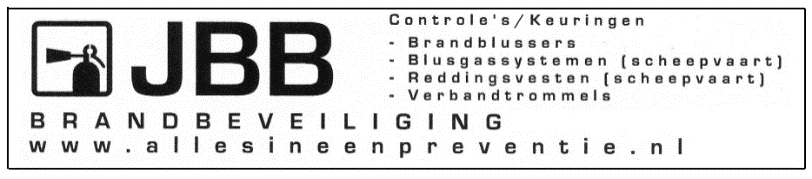 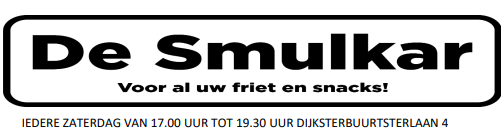 